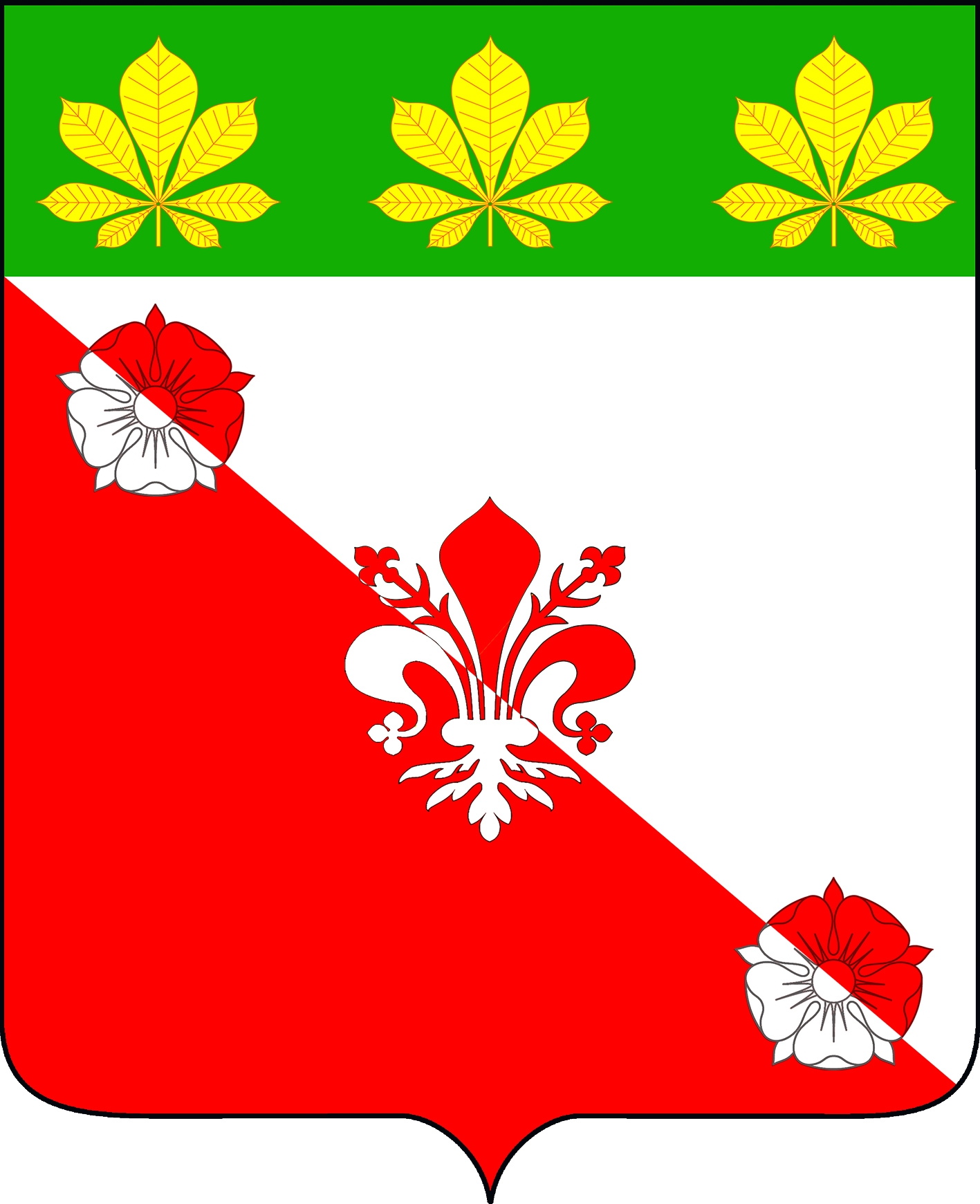 АДМИНИСТРАЦИЯ ГИРЕЙСКОГО ГОРОДСКОГО ПОСЕЛЕНИЯГУЛЬКЕВИЧСКОГО РАЙОНАПОСТАНОВЛЕНИЕот   22 апреля 2019 года                                                                          № 58       поселок ГирейО временном ограничении движения и парковки транспортных средств на территории Гирейского городского поселения Гулькевичского района 8 и 9 мая 2019 года в связи с празднованием 74-ой годовщины Победы советского народа в Великой Отечественной войне 1941-1945 годовВ соответствии с Федеральным Законом от 8 ноября 2007 года                             № 257-ФЗ «Об автомобильных дорогах и о дорожной деятельности в Российской Федерации и о внесении изменений в отдельные законодательные акты Российской Федерации, Федеральным законом от 10 декабря 1995 года                             № 196-ФЗ «О безопасности дорожного движения», Федеральным законом от                    6 ноября 2003 года № 131-ФЗ «Об общих принципах организации местного самоуправления в Российской Федерации, п о с т а н о в л я ю:1. Временно ограничить с 19 часов 15 минут до 20 часа 45 минут 8 мая      2019 года движение и парковку транспортных средств в обоих направлениях на следующих участках: пос. Гирей от улицы Красная до улицы Ленина; от улицы Ленина до пересечения с улицей Садовая, Новостройка,                                                                  переулков Безымянный, 3-й Школьный переулок, 2-ой Школьный переулок,                      1-ый Школьный переулок; от пересечения улиц Ленина и Парковая до пересечения улиц Парковая и Октябрьская; от пересечения улиц Парковая и Октябрьская до пересечения улиц Парковая и Почтовая.2. Временно ограничить с 8 часов 30 минут до 10 часа 00 минут 9 мая      2019 года движение и парковку транспортных средств в обоих направлениях на следующих участках: пос. Гирей от улицы Красная до улицы Ленина; от улицы Ленина до пересечения с улицей Садовая, Новостройка,  переулков Безымянный, 3-й Школьный переулок, 2-ой Школьный переулок, 1-ый Школьный переулок; от пересечения улиц Ленина и Парковая до пересечения улиц Парковая и Октябрьская; от пересечения улиц Парковая и Октябрьская до пересечения улиц Парковая и Почтовая.3. Заместителю главы Гирейского городского поселения Гулькевичского района Грицак Александру Васильевичу: уведомить органы ОГИБДД МВД России по Гулькевичскому району по вопросам обеспечения временного ограничения и парковки транспортных средств 8 и 9 мая 2019 года на территории Гирейского городского поселения с перечнем необходимых улиц перекрытия;обеспечить 8 и 9 мая 2019 года перемещение припаркованных в районе мест проведения торжественных мероприятий транспортных средств на ближайшие прилегающие улицы;довести до перевозчика, индивидуального предпринимателя               Семенова В.А. информацию о временном ограничении движения и парковки транспортных средств на территории Гирейского городского поселения.4. Контроль за выполнением настоящего постановления оставляю за собой. 5. Постановление вступает в силу со дня его подписания.Глава Гирейского городского поселения Гулькевичского района						                  Р.А. АлексеенкоЛИСТ СОГЛАСОВАНИЯпроекта постановления администрации Гирейского городского поселения Гулькевичского района от __________________ № ______«О временном ограничении движения и парковки транспортных средств на территории Гирейского городского поселения Гулькевичского района 8 и 9 мая 2019 года в связи с празднованием              74-ой годовщины Победы советского народа в Великой Отечественной войне 1941-1945 годов»Проект подготовлен и внесен:Главным специалистом администрации Гирейского городского поселения Гулькевичского района				               Н.М. СтепченкоПроект согласован:Заместитель главы Гирейского городского поселения Гулькевичского района							        А.В. ГрицакГлавный специалист администрации Гирейского городского поселения Гулькевичского района							         О.В. УвароваЗАЯВКАК ПОСТАНОВЛЕНИЮ_______________ 			Н.М. Степченко_		                   ___________       подпись				        Ф.И.О.			                           дата Наименование постановления:Наименование постановления:О временном ограничении движения и парковки транспортных средств на территории Гирейского городского поселения Гулькевичского района 8 и 9 мая 2019 года в связи с празднованием 74-ой годовщины Победы советского народа в Великой Отечественной войне 1941-1945 годовО временном ограничении движения и парковки транспортных средств на территории Гирейского городского поселения Гулькевичского района 8 и 9 мая 2019 года в связи с празднованием 74-ой годовщины Победы советского народа в Великой Отечественной войне 1941-1945 годовО временном ограничении движения и парковки транспортных средств на территории Гирейского городского поселения Гулькевичского района 8 и 9 мая 2019 года в связи с празднованием 74-ой годовщины Победы советского народа в Великой Отечественной войне 1941-1945 годовПроект внесен:Главным специалистом администрации Гирейского городского поселения Гулькевичского района  Главным специалистом администрации Гирейского городского поселения Гулькевичского района  Н.М. СтепченкоН.М. СтепченкоПостановление разослать:Постановление разослать:1. Разместить на сайте Гирейского городского поселения Гулькевичского района в сети «Интернет»1. Разместить на сайте Гирейского городского поселения Гулькевичского района в сети «Интернет»1. Разместить на сайте Гирейского городского поселения Гулькевичского района в сети «Интернет»2. 2. 2. 3. 3. 3. 